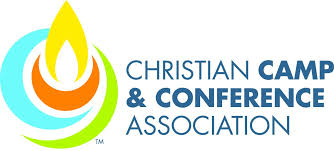 The OHIO SectionDear Prospective Exhibitor,We are pleased to announce that plans for the 2020 CCCA Ohio Sectional Conference are well underway! The Conference will be held March 8-11, 2020 at Beulah Beach Camp and Retreat Center in Vermillion, Ohio. 120+ leaders will be coming together representing 36 CCCA member camps and other guest Christian camps.  I invite you to connect with these Christian Camp leaders who are actively involved in purchasing decisions regarding their respective product & service needs.  Opportunities to expand your business connections with camps across Ohio are great! Please review the enclosed information and Exhibit Hall contract. The Exhibit Hall will be open for ONE DAY ONLY. We are expecting as many as 40 vendors on a first come first served basis. This event is scheduled from 1:00pm – 3:00pm on Tuesday, March 10th. You may begin your set up at 11:00 am in the gymnasium, located in “The Center” at Beulah Beach Camp and Retreat Center in Vermillion, Ohio. (refer to map). Most exhibitors provide a promotional gift (prize) as giveaway for the numerous door prize drawings held during the Exhibit Hall. These drawings add energy to the festive atmosphere. It also provides an additional source of advertisement for your product or service as it is announced over the P.A. system. We prefer and suggest that you provide one or two large gifts ($25.00+) rather than numerous small items. We also ask that gifts not be contingent upon purchasing your product. Be sure to have a system in place to capture attendee’s information such as a bowl for business cards, or information cards to fill out. We will use this to draw at your booth encouraging attendees to talk with you to be entered in your door prize drawing. Please do not feel that you must supply a gift. However, if you do intend to offer something for the prize drawings, please be sure to mark that on your contract for added promotional opportunities in the program publicity. These promotional gifts often are products with your business logo, gift cards to a restaurant/event, a gift basket of items, and free service experiences. The giveaway drawings held throughout the exhibit hall time encourages camping leaders to remain in the Exhibit Hall longer, increasing your chances to connect with them. Our participants will be playing a tag-team scavenger hunt game during the event that will guarantee that each exhibitor will connect to at least 1 person from every camp, and yet not be over run by hundreds of game players. Please consider donating an item to our Auction Fundraiser in addition to a promotional gift. This year’s auction will be a silent auction starting Sunday evening and culminating Tuesday evening. Your business will be recognized for your donation. Your donation will provide extra exposure in advance of the Exhibit Hall on Tuesday.If for some reason you are unable to attend, but would like to have some exposure at our conference, in addition to advertising in the Conference Booklet, there will be a special exhibit table where your materials can be made available. The cost of a two-foot section on this table is $50. Conference attendees will be encouraged to browse the materials and there will be a special prize drawing for those who visit that table. If you have any further questions, please feel free to contact me.I am looking forward to connecting you with many new business opportunities!Sincerely,Dan Bajc, CCCA Ohio Treasurer 
330-627-4369 
director@campaldersgate.org
Exhibit Hall Mailing Address:  Attention: Kathy Trainer, CCCA Ohio; Beulah Beach Camp and Retreat Center, 6101 W. Lake Rd., Vermillion, Ohio  44089EXHIBITOR CONTRACTLocation: Beulah Beach Camp and Retreat Center, 6101 W. Lake Rd., Vermillion, Ohio  44089Exhibit Date: Tuesday, March 10, 2020 from 1:00-3:00pm (Set up time will begin at 11:00 am)The Exhibit Hall will be located in The Beulah Beach Gymnasium, “The Center” (See attached Map)Contract Deadline: Full payment due with returned contract by February 15, 2020Company Name: ______________________________________________________ Address: _____________________________________ City:___________________ State: ______ Zip:_____________Representative(s) Attending: ____________________________________________ Email: ______________________Phone: ______________________Vendor Options: All booth spaces are 10’ x 6’ and include one 8’ table and 2 chairs w/ Lunch provided.Send all graphics to be included in the Conference Booklet in pdf format to Julie Lautt director@campwanake.org by Feb 15.□ Gold Vendor Package: $750.00 Double Booth w/ full page ad & 2 minute ad at a General Session□ Silver Vendor Package: $400.00 Double Booth & 1⁄2 page add (saves $75.00)□ Bronze Vendor Package: $250.00 Single booth or $350 Double booth□ Single booth and 1⁄2 page advertisement $300.00 (saves $75)□ Single booth and full page advertisement $350.00 (saves $75)Advertisement Only: No Booth
□ Ad only – 1⁄2 page advertisement $125.00 □ Ad only – full page advertisement $175.00 □ Display of brochures only $50.00 
Prize Sponsorship: __Yes, I would like to donate a gift(s) for the drawings and/or auction. Please indicate gift description and quantity._____________________________________________________________________________Total Due $_________ Please make check payable to:   CCCA OhioQuestions: Dan Bajc – 330-627-4369 – director@campaldersgate.org Mail your contract and payment to:Dan Bajc, Camp Aldersgate, 3276 Dyewood Rd. SW, Carrollton, Ohio  44615Additional Information:__ I will be providing food samples as a foodservice vendor __ I will need electrical hookup (amps needed ________) (No additional fee) __ I need overnight housing at the conference (additional fees apply)   □ Monday night   □ Tuesday night __ I need additional meals at the conference other than Tuesday lunch (additional fees apply)□ Monday lunch □ Monday dinner □ Tuesday breakfast □ Tuesday dinner □ Wednesday breakfast □ Wednesday lunchCancellation Policy: No refund is available if you cancel after February 1, 2020.
I have read the Exhibitor Rules and Regulations and agree to participate within the written guidelines.Signature:______________________________________________ Date:______________________Everything You Need To Know About Being An ExhibitorCode and Agreements. Exhibitor agrees to adhere to all applicable fire, utility and building codes and regulations as well as policies of the Conference.Schedule. Set up of displays begins Tuesday, March 10 at 11:00 am. The Conference schedule has 1:00-3:00pm as Exhibit Hall times. Door prizes will be given away during that time. You are welcome to schedule appointments with customers any time that day. Tear down and packing starts at 3:00pm and must be completed by 4:00pm. A complimentary lunch will be served in the dining hall, located in “Lakeshore Commons”, adjacent to “The Center” at 11:45 – 12:45 pm and all exhibitors are welcome to attend.Exhibit Location. The Exhibit Hall will be set up in The Beulah Beach Gymnasium located in “The Center” (refer to map). All booths will be assigned. Advertisements in Conference Packet. Vendors choosing a Vendor Package Contract may submit a PDF copy of your advertisement to Julie Lautt director@campwanake.org (to be added to the Conference Attendees Booklet) no later than February 15, 2020.Exclusion. The participating CCCA-Sections of Conference of Christian Camp and Conference Association shall have the right to exclude or to require modification of any display or demonstration, which it considers unsuitable. Additionally, CCCA maintains the right to prohibit the use of amplifying equipment, which it considers objectionable.Handling and Storage. The facility will not accept or store materials or empty crates. Each exhibitor shall make his/her own arrangements for shipment, delivery, receipt and storage of materials.Cancellation of Lease. The exhibitor shall have the right to cancel this agreement by written notice to CCCA’s Exhibitor Coordinator.  In this event, CCCA Ohio will retain a $25.00 service fee if notice of cancellation is received before February 1, 2020. The entire fee is non-refundable if notice is received after February 1, 2020.Liability. Neither CCCA-OH nor Beulah Beach Camp and Retreat Center shall be responsible for any loss, damage or injuries of property from any cause whatsoever, prior, subsequent to the period covered by the Exhibit Contract. The Exhibitor, upon signing the contract, expressly releases CCCA-OH and the host site (Beulah Beach Camp and Retreat Center) from their responsibility and agrees to indemnify any or all claims for loss, damage or injury.Conference Location: Beulah Beach Camp and Retreat Center, 6101 W. Lake Rd., Vermillion, Ohio  44089 Phone: (440) 967-4861 Website: www.bbeach.org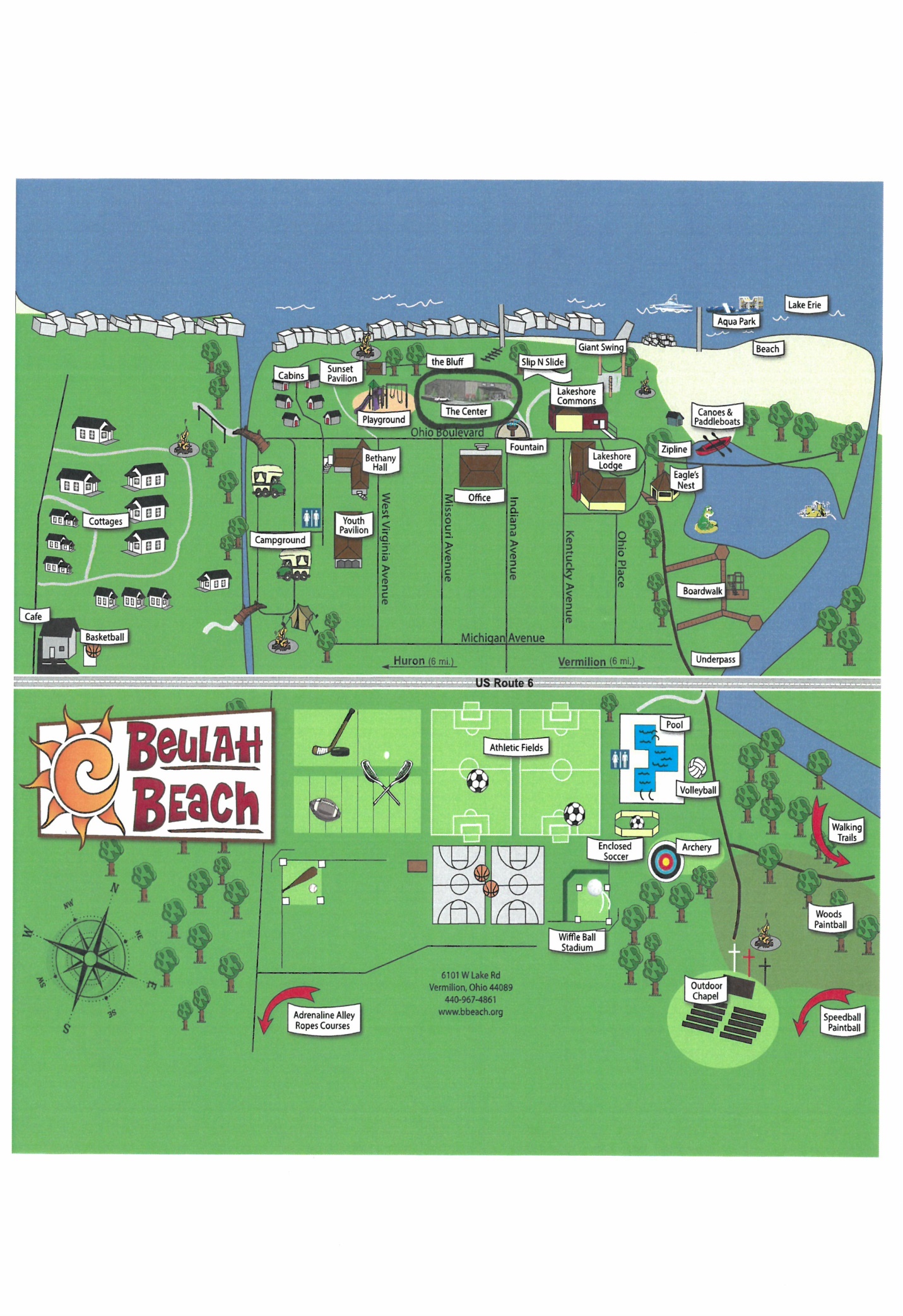 